ИгрыИгрыИгры                    Я могу …..  / я НЕ  могу …..                    Я могу …..  / я НЕ  могу …..                    Я могу …..  / я НЕ  могу …..хоккей играть в хоккей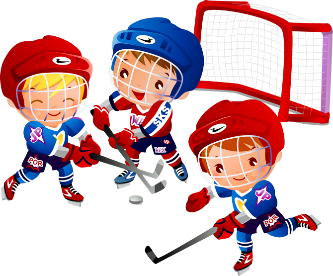 футболиграть в футбол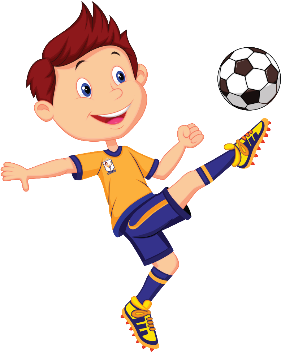 баскетболиграть в баскетбол 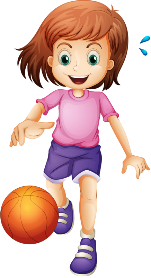 теннисиграть  в теннис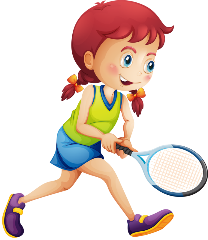 бадминтониграть в бадминтон 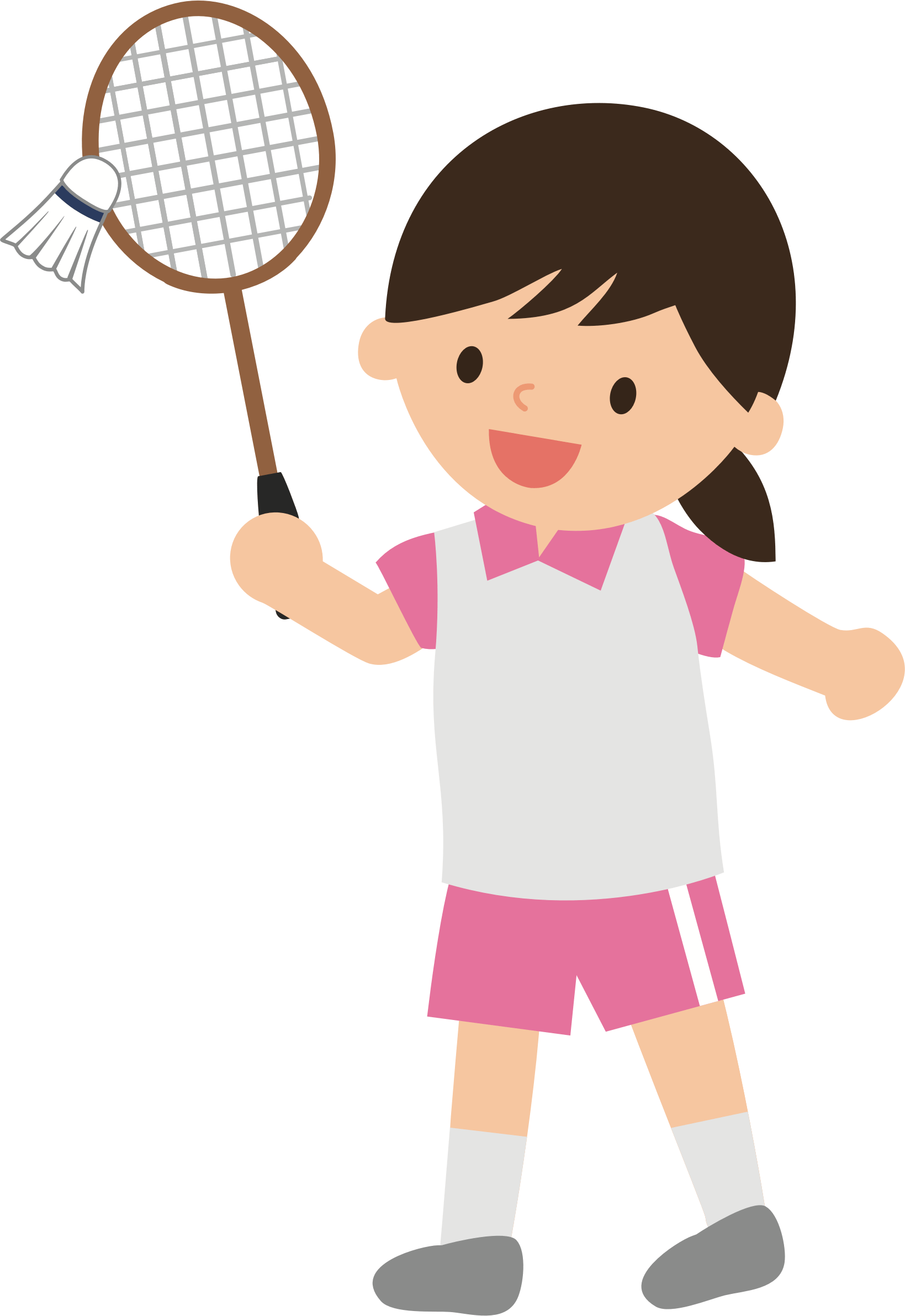 